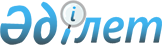 О внесении изменений в решение Шемонаихинского районного маслихата от 29 декабря 2018 года № 33/2–VI "О бюджетах города Шемонаиха, поселков Первомайский и Усть-Таловка, Вавилонского, Верх-Убинского, Выдрихинского и Зевакинского сельских округов Шемонаихинского района на 2019-2021 годы"
					
			Утративший силу
			
			
		
					Решение Шемонаихинского районного маслихата Восточно-Казахстанской области от 20 марта 2019 года № 37/2-VI. Зарегистрировано Департаментом юстиции Восточно-Казахстанской области 28 марта 2019 года № 5806. Утратило силу решением Шемонаихинского районного маслихата Восточно-Казахстанской области от 13 января 2020 года № 49/2-VI
      Сноска. Утратило силу решением Шемонаихинского районного маслихата Восточно-Казахстанской области от 13.01.2020 № 49/2-VI (вводится в действие с 01.01.2020).

      Примечание РЦПИ.

      В тексте документа сохранена пунктуация и орфография оригинала.
      В соответствии со статьей 109-1 Бюджетного кодекса Республики Казахстан от 4 декабря 2008 года, подпунктом 1) пункта 1 статьи 6 Закона Республики Казахстан от 23 января 2001 года "О местном государственном управлении и самоуправлении в Республике Казахстан", решением Шемонаихинского районного маслихата от 1 марта 2019 года № 36/5 - VІ "О внесении изменений и дополнений в решение Шемонаихинского районного маслихата от 24 декабря 2018 года № 32/2 - VІ "О бюджете Шемонаихинского района на 2019-2021 годы" (зарегистрировано в Реестре государственной регистрации нормативных правовых актов за № 5760) Шемонаихинский районный маслихат РЕШИЛ:
      1. Внести в решение Шемонахинского районного маслихата от 29 декабря 2018 года № 33/2 - VI "О бюджетах города Шемонаиха, поселков Первомайский и Усть-Таловка, Вавилонского, Верх-Убинского, Выдрихинского и Зевакинского сельских округов Шемонаихинского района на 2019-2021 годы" (зарегистрировано в Реестре государственной регистрации нормативных правовых актов за № 5-19-203, опубликовано в Эталонном контрольном банке нормативных правовых актов Республики Казахстан в электронном виде от 22 января 2019 года) следующие изменения:
      пункт 1 изложить в следующей редакции:
      "1. Утвердить бюджет города Шемонаиха Шемонаихинского района на 2019-2021 годы согласно приложениям 1, 2 и 3 соответственно, в том числе на 2019 год в следующих объемах:
      1) доходы – 441 737 тысяч тенге, в том числе:
      налоговые поступления – 152 876 тысяч тенге;
      неналоговые поступления – 0 тенге;
      поступления от продажи основного капитала – 0 тенге;
      поступления трансфертов – 288 861 тысяча тенге;
      2) затраты – 466 569 тысяч тенге;
      3) чистое бюджетное кредитование – 0 тенге, в том числе:
      бюджетные кредиты – 0 тенге;
      погашение бюджетных кредитов – 0 тенге;
      4) сальдо по операциям с финансовыми активами – 0 тенге, в том числе:
      приобретение финансовых активов – 0 тенге;
      поступления от продажи финансовых активов государства – 0 тенге;
      5) дефицит (профицит) бюджета – -24 832 тысячи тенге;
      6) финансирование дефицита (использование профицита) бюджета – 24 832 тысячи тенге, в том числе:
      поступление займов – 0 тенге;
      погашение займов – 0 тенге;
      используемые остатки бюджетных средств – 24 832 тысячи тенге.";
      пункт 3 изложить в следующей редакции:
      "3. Утвердить бюджет поселка Первомайский Шемонаихинского района на 2019-2021 годы согласно приложениям 4, 5 и 6 соответственно, в том числе на 2019 год в следующих объемах:
      1) доходы – 48 010 тысяч тенге, в том числе:
      налоговые поступления – 22 260 тысяч тенге;
      неналоговые поступления – 0 тенге;
      поступления от продажи основного капитала – 0 тенге;
      поступления трансфертов – 25 750 тысяч тенге;
      2) затраты – 51 397 тысяч тенге;
      3) чистое бюджетное кредитование – 0 тенге, в том числе:
      бюджетные кредиты – 0 тенге;
      погашение бюджетных кредитов – 0 тенге;
      4) сальдо по операциям с финансовыми активами – 0 тенге, в том числе:
      приобретение финансовых активов – 0 тенге;
      поступления от продажи финансовых активов государства – 0 тенге;
      5) дефицит (профицит) бюджета – -3387 тысяч тенге;
      6) финансирование дефицита (использование профицита) бюджета – 3 387 тысяч тенге, в том числе:
      поступление займов – 0 тенге;
      погашение займов – 0 тенге;
      используемые остатки бюджетных средств – 3 387 тысяч тенге.";
      пункт 5 изложить в следующей редакции:
      "5. Утвердить бюджет поселка Усть-Таловка Шемонаихинского района на 2019-2021 годы согласно приложениям 7, 8 и 9 соответственно, в том числе на 2019 год в следующих объемах:
      1) доходы – 126 489 тысяч тенге, в том числе:
      налоговые поступления – 23 826 тысяч тенге;
      неналоговые поступления – 0 тенге;
      поступления от продажи основного капитала – 0 тенге;
      поступления трансфертов – 102 663 тысячи тенге;
      2) затраты – 131 546,5 тысяч тенге;
      3) чистое бюджетное кредитование – 0 тенге, в том числе:
      бюджетные кредиты – 0 тенге;
      погашение бюджетных кредитов – 0 тенге;
      4) сальдо по операциям с финансовыми активами – 0 тенге, в том числе:
      приобретение финансовых активов – 0 тенге;
      поступления от продажи финансовых активов государства – 0 тенге;
      5) дефицит (профицит) бюджета – - 5 057,5 тысяч тенге;
      6) финансирование дефицита (использование профицита) бюджета – 5 057,5 тысяч тенге, в том числе:
      поступление займов – 0 тенге;
      погашение займов – 0 тенге;
      используемые остатки бюджетных средств – 5 057,5 тысяч тенге.";
      пункт 8 изложить в следующей редакции:
      "8. Утвердить бюджет Вавилонского сельского округа Шемонаихинского района на 2019-2021 годы согласно приложениям 10, 11 и 12 соответственно, в том числе на 2019 год в следующих объемах:
      1) доходы – 33 232 тысячи тенге, в том числе:
      налоговые поступления – 16 498 тысяч тенге;
      неналоговые поступления – 0 тенге;
      поступления от продажи основного капитала – 0 тенге;
      поступления трансфертов – 16 734 тысячи тенге;
      2) затраты – 36 136,5 тысяч тенге;
      3) чистое бюджетное кредитование – 0 тенге, в том числе:
      бюджетные кредиты – 0 тенге;
      погашение бюджетных кредитов – 0 тенге;
      4) сальдо по операциям с финансовыми активами – 0 тенге, в том числе:
      приобретение финансовых активов – 0 тенге;
      поступления от продажи финансовых активов государства – 0 тенге;
      5) дефицит (профицит) бюджета – - 2 904,5 тысячи тенге;
      6) финансирование дефицита (использование профицита) бюджета – 2904,5 тысяч тенге, в том числе:
      поступление займов – 0 тенге;
      погашение займов – 0 тенге;
      используемые остатки бюджетных средств – 2904,5 тысяч тенге.";
      пункт 10 изложить в следующей редакции:
      "10. Утвердить бюджет Верх-Убинского сельского округа Шемонаихинского района на 2019-2021 годы согласно приложениям 13, 14 и 15 соответственно, в том числе на 2019 год в следующих объемах:
      1) доходы – 36 185 тысяч тенге, в том числе:
      налоговые поступления – 8 032 тысячи тенге;
      неналоговые поступления – 0 тенге;
      поступления от продажи основного капитала – 0 тенге;
      поступления трансфертов – 28 153 тысячи тенге;
      2) затраты – 38 056 тысяч тенге;
      3) чистое бюджетное кредитование – 0 тенге, в том числе:
      бюджетные кредиты – 0 тенге;
      погашение бюджетных кредитов – 0 тенге;
      4) сальдо по операциям с финансовыми активами – 0 тенге, в том числе:
      приобретение финансовых активов – 0 тенге;
      поступления от продажи финансовых активов государства – 0 тенге;
      5) дефицит (профицит) бюджета – -1 871 тысяча тенге;
      6) финансирование дефицита (использование профицита) бюджета – 1871 тысяча, в том числе:
      поступление займов – 0 тенге;
      погашение займов – 0 тенге;
      используемые остатки бюджетных средств – 1 871 тысяча тенге.";
      пункт 12 изложить в следующей редакции:
      "12. Утвердить бюджет Выдрихинского сельского округа Шемонаихинского района на 2019-2021 годы согласно приложениям 16, 17 и 18 соответственно, в том числе на 2019 год в следующих объемах:
      1) доходы – 40 755 тысяч тенге, в том числе:
      налоговые поступления – 9 960 тысяч тенге;
      неналоговые поступления – 0 тенге;
      поступления от продажи основного капитала – 0 тенге;
      поступления трансфертов – 30 795 тысяч тенге;
      2) затраты – 41 677 тысяч тенге;
      3) чистое бюджетное кредитование – 0 тенге, в том числе:
      бюджетные кредиты – 0 тенге;
      погашение бюджетных кредитов – 0 тенге;
      4) сальдо по операциям с финансовыми активами – 0 тенге, в том числе:
      приобретение финансовых активов – 0 тенге;
      поступления от продажи финансовых активов государства – 0 тенге;
      5) дефицит (профицит) бюджета – - 922 тысячи тенге;
      6) финансирование дефицита (использование профицита) бюджета – 922 тысячи тенге, в том числе:
      поступление займов – 0 тенге;
      погашение займов – 0 тенге;
      используемые остатки бюджетных средств – 922 тысячи тенге.";
      пункт 14 изложить в следующей редакции:
      "14. Утвердить бюджет Зевакинского сельского округа Шемонаихинского района на 2019-2021 годы согласно приложениям 19, 20 и 21 соответственно, в том числе на 2019 год в следующих объемах:
      1) доходы – 37 374 тысячи тенге, в том числе:
      налоговые поступления – 16 278 тысяч тенге;
      неналоговые поступления – 0 тенге;
      поступления от продажи основного капитала – 0 тысяч тенге;
      поступления трансфертов – 21 096 тысяч тенге;
      2) затраты – 42 799 тысяч тенге;
      3) чистое бюджетное кредитование – 0 тенге, в том числе:
      бюджетные кредиты – 0 тенге;
      погашение бюджетных кредитов – 0 тенге;
      4) сальдо по операциям с финансовыми активами – 0 тенге, в том числе:
      приобретение финансовых активов – 0 тенге;
      поступления от продажи финансовых активов государства – 0 тенге;
      5) дефицит (профицит) бюджета – - 5 425 тысяч тенге;
      6) финансирование дефицита (использование профицита) бюджета – 5 425 тысяч тенге, в том числе:
      поступление займов – 0 тенге;
      погашение займов – 0 тенге;
      используемые остатки бюджетных средств – 5 425 тысяч тенге.";
      приложения 1, 4, 7, 10, 13, 16 и 19 к указанному решению изложить в новой редакции согласно приложениям 1, 2, 3, 4, 5, 6 и 7 к настоящему решению.
      2. Настоящее решение вводится в действие с 1 января 2019 года. Бюджет города Шемонаиха Шемонаихинского района на 2019 год Бюджет поселка Первомайский Шемонаихинского района на 2019 год Бюджет поселка Усть-Таловка Шемонаихинского района на 2019 год Бюджет Вавилонского сельского округа Шемонаихинского района на 2019 год Бюджет Верх-Убинского сельского округа Шемонаихинского района на 2019 год Бюджет Выдрихинского сельского округаШемонаихинского района на 2019 год Бюджет Зевакинского сельского округаШемонаихинского района на 2019 год
					© 2012. РГП на ПХВ «Институт законодательства и правовой информации Республики Казахстан» Министерства юстиции Республики Казахстан
				
      Председатель сессии

В. Лонский

      Секретарь Шемонаихинского

      районного маслихата

А. Боровикова
Приложение 1 к решению 
Шемонаихинского 
районного маслихата 
от 20 марта 2019 года 
№ 37/2-VIПриложение 1 к решению 
Шемонаихинского 
районного маслихата 
от 29 декабря 2018 года 
№ 33/2-VI
Категория
Категория
Категория
Категория
Сумма (тысяч тенге)
Класс
Класс
Класс
Сумма (тысяч тенге)
Подкласс
Подкласс
Сумма (тысяч тенге)
Наименование доходов
Сумма (тысяч тенге)
1
2
3
4
5
1.ДОХОДЫ
441737
1
Налоговые поступления
152876
01
Подоходный налог 
82671
2
Индивидуальный подоходный налог
82671
04
Налоги на собственность 
70205
1
Налоги на имущество
1916
3
Земельный налог
13854
4
Налог на транспортные средства
54435
 4
Поступления трансфертов
288861
02
Трансферты из вышестоящих органов государственного управления
288861
3
Трансферты из районного (города областного значения) бюджета
288861
Функциональная группа
Функциональная группа
Функциональная группа
Функциональная группа
Функциональная группа
Сумма (тысяч тенге)
Функциональная подгруппа
Функциональная подгруппа
Функциональная подгруппа
Функциональная подгруппа
Сумма (тысяч тенге)
Администратор бюджетных программ
Администратор бюджетных программ
Администратор бюджетных программ
Сумма (тысяч тенге)
Программа
Программа
Сумма (тысяч тенге)
Наименование
Сумма (тысяч тенге)
II. ЗАТРАТЫ
466569
01
Государственные услуги общего характера
53194
1
Представительные, исполнительные и другие органы, выполняющие общие функции государственного управления
53194
124
Аппарат акима города районного значения, села, поселка, сельского округа
53194
001
Услуги по обеспечению деятельности акима города районного значения, села, поселка, сельского округа
47094
022
Капитальные расходы государственного органа
6100
04
Образование
169901
1
Дошкольное воспитание и обучение
169901
124
Аппарат акима города районного значения, села, поселка, сельского округа
169901
004
Дошкольное воспитание и обучение и организация медицинского обслуживания в организациях дошкольного воспитания и обучения
169901
 07
Жилищно-коммунальное хозяйство
61158
3
Благоустройство населенных пунктов
61158
124
Аппарат акима города районного значения, села, поселка, сельского округа
61158
008
Освещение улиц в населенных пунктах
27104
009
Обеспечение санитарии населенных пунктов
10630
010
Содержание мест захоронений и погребение безродных
274
011
Благоустройство и озеленение населенных пунктов
23150
08
Культура, спорт, туризм и информационное пространство
267
2
Спорт
267
124
Аппарат акима города районного значения, села, поселка, сельского округа
267
028
Проведение физкультурно-оздоровительных и спортивных мероприятий на местном уровне
267
12
Транспорт и коммуникации
182049
1
Автомобильный транспорт
182049
124
Аппарат акима города районного значения, села, поселка, сельского округа
182049
013
Обеспечение функционирования автомобильных дорог в городах районного значения, селах, поселках, сельских округах
22500
045
Капитальный и средний ремонт автомобильных дорог в городах районного значения, селах, поселках, сельских округах
159549
III. Чистое бюджетное кредитование
0
Бюджетные кредиты
0
Погашение бюджетных кредитов
0
IV. Сальдо по операциям с финансовыми активами
0
Приобретение финансовых активов
0
Поступления от продажи финансовых активов государства
0
V. Дефицит (профицит) бюджета
-24832
VI. Финансирование дефицита (использование профицита) бюджета
24832
7
Поступление займов
0
01
Внутренние государственные займы
0
2
Договоры займа
0
16
Погашение займов
0
8
Используемые остатки бюджетных средств
24832
01
Остатки бюджетных средств
24832
1
Свободные остатки бюджетных средств
24832Приложение 2 к решению 
Шемонаихинского 
районного маслихата 
от 20 марта 2019 года 
№ 37/2-VIПриложение 4 к решению 
Шемонаихинского 
районного маслихата 
от 29 декабря 2018 года 
№ 33/2-VI
Категория
Категория
Категория
Категория
Сумма (тысяч тенге)
Класс
Класс
Класс
Сумма (тысяч тенге)
Подкласс
Подкласс
Сумма (тысяч тенге)
Наименование доходов
Сумма (тысяч тенге)
1
2
3
4
5
1.ДОХОДЫ
48010
1
Налоговые поступления
22260
01
Подоходный налог 
9091
2
Индивидуальный подоходный налог
9091
04
Налоги на собственность 
13169
1
Налоги на имущество
240
3
Земельный налог
2514
4
Налог на транспортные средства
10415
 4
Поступления трансфертов
25750
02
Трансферты из вышестоящих органов государственного управления
25750
3
Трансферты из районного (города областного значения) бюджета
25750
Функциональная группа
Функциональная группа
Функциональная группа
Функциональная группа
Функциональная группа
Сумма (тысяч тенге)
Функциональная подгруппа
Функциональная подгруппа
Функциональная подгруппа
Функциональная подгруппа
Сумма (тысяч тенге)
Администратор бюджетных программ
Администратор бюджетных программ
Администратор бюджетных программ
Сумма (тысяч тенге)
Программа
Программа
Сумма (тысяч тенге)
Наименование
Сумма (тысяч тенге)
II. ЗАТРАТЫ
51397
01
Государственные услуги общего характера
25370
1
Представительные, исполнительные и другие органы, выполняющие общие функции государственного управления
25370
124
Аппарат акима города районного значения, села, поселка, сельского округа
25370
001
Услуги по обеспечению деятельности акима города районного значения, села, поселка, сельского округа
24850
022
Капитальные расходы государственного органа
520
 07
Жилищно-коммунальное хозяйство
17986
3
Благоустройство населенных пунктов
17986
124
Аппарат акима города районного значения, села, поселка, сельского округа
17986
008
Освещение улиц в населенных пунктах
12575
009
Обеспечение санитарии населенных пунктов
3193
010
Содержание мест захоронений и погребение безродных
155
011
Благоустройство и озеленение населенных пунктов
2063
08
Культура, спорт, туризм и информационное пространство
308
2
Спорт
308
124
Аппарат акима города районного значения, села, поселка, сельского округа
308
028
Проведение физкультурно-оздоровительных и спортивных мероприятий на местном уровне
308
12
Транспорт и коммуникации
7733
1
Автомобильный транспорт
7733
124
Аппарат акима города районного значения, села, поселка, сельского округа
7733
013
Обеспечение функционирования автомобильных дорог в городах районного значения, селах, поселках, сельских округах
7733
III. Чистое бюджетное кредитование
0
Бюджетные кредиты
0
Погашение бюджетных кредитов
0
IV. Сальдо по операциям с финансовыми активами
0
Приобретение финансовых активов
0
Поступления от продажи финансовых активов государства
0
V. Дефицит (профицит) бюджета
-3387
VI. Финансирование дефицита (использование профицита) бюджета
3387
7
Поступление займов
0
01
Внутренние государственные займы
0
2
Договоры займа
0
16
Погашение займов
0
8
Используемые остатки бюджетных средств
3387
01
Остатки бюджетных средств
3387
1
Свободные остатки бюджетных средств
3387Приложение 3 к решению 
Шемонаихинского 
районного маслихата 
от 20 марта 2019 года 
№ 37/2-VIПриложение 8 к решению 
Шемонаихинского 
районного маслихата 
от 29 декабря 2018 года 
№ 33/2-VI
Категория
Категория
Категория
Категория
Сумма (тысяч тенге)
Класс
Класс
Класс
Сумма (тысяч тенге)
Подкласс
Подкласс
Сумма (тысяч тенге)
Наименование доходов
Сумма (тысяч тенге)
1
2
3
4
5
1.ДОХОДЫ
126489
1
Налоговые поступления
23826
01
Подоходный налог 
9174
2
Индивидуальный подоходный налог
9174
04
Налоги на собственность 
14652
1
Налоги на имущество
340
3
Земельный налог
760
4
Налог на транспортные средства
13552
 4
Поступления трансфертов
102663
02
Трансферты из вышестоящих органов государственного управления
102663
3
Трансферты из районного (города областного значения) бюджета
102663
Функциональная группа
Функциональная группа
Функциональная группа
Функциональная группа
Функциональная группа
Сумма (тысяч тенге)
Функциональная подгруппа
Функциональная подгруппа
Функциональная подгруппа
Функциональная подгруппа
Сумма (тысяч тенге)
Администратор бюджетных программ
Администратор бюджетных программ
Администратор бюджетных программ
Сумма (тысяч тенге)
Программа
Программа
Сумма (тысяч тенге)
Наименование
Сумма (тысяч тенге)
II. ЗАТРАТЫ
131546,5
01
Государственные услуги общего характера
26851
1
Представительные, исполнительные и другие органы, выполняющие общие функции государственного управления
26851
124
Аппарат акима города районного значения, села, поселка, сельского округа
26851
001
Услуги по обеспечению деятельности акима города районного значения, села, поселка, сельского округа
23407
032
Капитальные расходы подведомственных государственных учреждений и организаций
3444
04
Образование
66922
1
Дошкольное воспитание и обучение
66922
124
Аппарат акима города районного значения, села, поселка, сельского округа
66922
004
Дошкольное воспитание и обучение и организация медицинского обслуживания в организациях дошкольного воспитания и обучения
66922
 07
Жилищно-коммунальное хозяйство
14284
3
Благоустройство населенных пунктов
14284
124
Аппарат акима города районного значения, села, поселка, сельского округа
14284
008
Освещение улиц в населенных пунктах
3060
009
Обеспечение санитарии населенных пунктов
1224
011
Благоустройство и озеленение населенных пунктов
10000
08
Культура, спорт, туризм и информационное пространство
20040
1
Деятельность в области культуры
19734
124
Аппарат акима города районного значения, села, поселка, сельского округа
19734
006
Поддержка культурно-досуговой работы на местном уровне
19734
2
Спорт
306
124
Аппарат акима города районного значения, села, поселка, сельского округа
306
028
Проведение физкультурно-оздоровительных и спортивных мероприятий на местном уровне
306
12
Транспорт и коммуникации
3060
1
Автомобильный транспорт
3060
124
Аппарат акима города районного значения, села, поселка, сельского округа
3060
013
Обеспечение функционирования автомобильных дорог в городах районного значения, селах, поселках, сельских округах
3060
15
Трансферты
389,5
1
Трансферты
389,5
124
Аппарат акима города районного значения, села, поселка, сельского округа
389,5
048
Возврат неиспользованных (недоиспользованных) целевых трансфертов
389,5
III. Чистое бюджетное кредитование
0
Бюджетные кредиты
0
Погашение бюджетных кредитов
0
IV. Сальдо по операциям с финансовыми активами
0
Приобретение финансовых активов
0
Поступления от продажи финансовых активов государства
0
V. Дефицит (профицит) бюджета
-5057,5
VI. Финансирование дефицита (использование профицита) бюджета
5057,5
7
Поступление займов
0
01
Внутренние государственные займы
0
2
Договоры займа
0
16
Погашение займов
0
8
Используемые остатки бюджетных средств
5057,5
01
Остатки бюджетных средств
5057,5
1
Свободные остатки бюджетных средств
5057,5Приложение 4 к решению 
Шемонаихинского 
районного маслихата 
от 20 марта 2019 года 
№ 37/2-VIПриложение 10 к решению 
Шемонаихинского 
районного маслихата 
от 29 декабря 2018 года 
№ 33/2-VI
Категория
Категория
Категория
Категория
Сумма (тысяч тенге)
Класс
Класс
Класс
Сумма (тысяч тенге)
Подкласс
Подкласс
Сумма (тысяч тенге)
Наименование доходов
Сумма (тысяч тенге)
1.ДОХОДЫ
33232
1
Налоговые поступления
16498
01
Подоходный налог 
9000
2
Индивидуальный подоходный налог 
9000
Налоги на собственность 
7498
04
1
Налоги на имущество 
84
3
Земельный налог 
980
4
Налог на транспортные средства 
6434
 4
Поступления трансфертов
16734
 02
Трансферты вышестоящих органов государственного управления
16734
3
Трансферты из районного (города областного значения) бюджета
16734
Функциональная группа
Функциональная группа
Функциональная группа
Функциональная группа
Функциональная группа
Сумма (тысяч тенге)
Функциональная подгруппа
Функциональная подгруппа
Функциональная подгруппа
Функциональная подгруппа
Сумма (тысяч тенге)
Администратор бюджетных программ
Администратор бюджетных программ
Администратор бюджетных программ
Сумма (тысяч тенге)
Программа
Программа
Сумма (тысяч тенге)
Наименование
Сумма (тысяч тенге)
II. ЗАТРАТЫ
36136,5
01
Государственные услуги общего характера
20069
1
Представительные, исполнительные и другие органы, выполняющие общие функции государственного управления
20069
124
Аппарат акима города районного значения, села, поселка, сельского округа
20069
001
Услуги по обеспечению деятельности акима города районного значения, села, поселка, сельского округа
20069
 07
Жилищно-коммунальное хозяйство
8522
3
Благоустройство населенных пунктов
8522
124
Аппарат акима города районного значения, села, поселка, сельского округа
8522
008
Освещение улиц в населенных пунктах
1996
009
Обеспечение санитарии населенных пунктов
267
011
Благоустройство и озеленение населенных пунктов
6259
08
Культура, спорт, туризм и информационное пространство
300
2
Спорт
300
124
Аппарат акима города районного значения, села, поселка, сельского округа
300
028
Проведение физкультурно-оздоровительных и спортивных мероприятий на местном уровне
300
12
Транспорт и коммуникации
7074
1
Автомобильный транспорт
7074
124
Аппарат акима города районного значения, села, поселка, сельского округа
7074
013
Обеспечение функционирования автомобильных дорог в городах районного значения, селах, поселках, сельских округах
7074
15
Трансферты
171,5
1
Трансферты
171,5
124
Аппарат акима города районного значения, села, поселка, сельского округа
171,5
048
Возврат неиспользованных (недоиспользованных) целевых трансфертов
171,5
III. Чистое бюджетное кредитование
0
Бюджетные кредиты
0
Погашение бюджетных кредитов
0
IV. Сальдо по операциям с финансовыми активами
0
Приобретение финансовых активов
0
Поступления от продажи финансовых активов государства
0
V. Дефицит (профицит) бюджета
-2904,5
VI. Финансирование дефицита (использование профицита) бюджета
2904,5
7
Поступление займов
0
01
Внутренние государственные займы
0
2
Договоры займа
0
16
Погашение займов
0
8
Используемые остатки бюджетных средств
2904,5
01
Остатки бюджетных средств
2904,5
1
Свободные остатки бюджетных средств
2904,5Приложение 5 к решению 
Шемонаихинского 
районного маслихата 
от 20 марта 2019 года 
№ 37/2-VIПриложение 13 к решению 
Шемонаихинского 
районного маслихата 
от 29 декабря 2018 года 
№ 33/2-VI
Категория
Категория
Категория
Категория
Сумма (тысяч тенге)
Класс
Класс
Класс
Сумма (тысяч тенге)
Подкласс
Подкласс
Сумма (тысяч тенге)
Наименование доходов
Сумма (тысяч тенге)
1.ДОХОДЫ
36185
1
Налоговые поступления
8032
01
Подоходный налог 
2221
2
Индивидуальный подоходный налог
2221
04
Налоги на собственность 
5811
1
Налоги на имущество
148
3
Земельный налог
775
4
Налог на транспортные средства
4888
 4
Поступления трансфертов
28153
02
Трансферты вышестоящих органов государственного управления
28153
3
Трансферты из районного (города областного значения) бюджета
28153
Функциональная группа
Функциональная группа
Функциональная группа
Функциональная группа
Функциональная группа
Сумма (тысяч тенге)
Функциональная подгруппа
Функциональная подгруппа
Функциональная подгруппа
Функциональная подгруппа
Сумма (тысяч тенге)
Администратор бюджетных программ
Администратор бюджетных программ
Администратор бюджетных программ
Сумма (тысяч тенге)
Программа
Программа
Сумма (тысяч тенге)
Наименование
Сумма (тысяч тенге)
II. ЗАТРАТЫ
38056
01
Государственные услуги общего характера
20108
1
Представительные, исполнительные и другие органы, выполняющие общие функции государственного управления
20108
124
Аппарат акима города районного значения, села, поселка, сельского округа
20108
001
Услуги по обеспечению деятельности акима города районного значения, села, поселка, сельского округа
20108
 07
Жилищно-коммунальное хозяйство
15528
3
Благоустройство населенных пунктов
15528
124
Аппарат акима города районного значения, села, поселка, сельского округа
15528
008
Освещение улиц в населенных пунктах
3392
009
Обеспечение санитарии населенных пунктов
265
011
Благоустройство и озеленение населенных пунктов
11871
08
Культура, спорт, туризм и информационное пространство
300
2
Спорт
300
124
Аппарат акима города районного значения, села, поселка, сельского округа
300
028
Проведение физкультурно-оздоровительных и спортивных мероприятий на местном уровне
300
12
Транспорт и коммуникации
2120
1
Автомобильный транспорт
2120
124
Аппарат акима города районного значения, села, поселка, сельского округа
2120
013
Обеспечение функционирования автомобильных дорог в городах районного значения, селах, поселках, сельских округах
2120
III. Чистое бюджетное кредитование
0
Бюджетные кредиты
0
Погашение бюджетных кредитов
0
IV. Сальдо по операциям с финансовыми активами
0
Приобретение финансовых активов
0
Поступления от продажи финансовых активов государства
0
V. Дефицит (профицит) бюджета
-1871
VI. Финансирование дефицита (использование профицита) бюджета
1871
7
Поступление займов
0
01
Внутренние государственные займы
0
2
Договоры займа
0
16
Погашение займов
0
8
Используемые остатки бюджетных средств
1871
01
Остатки бюджетных средств
1871
1
Свободные остатки бюджетных средств
1871Приложение 6 к решению 
Шемонаихинского 
районного маслихата 
от 20 марта 2019 года 
№ 37/2-VIПриложение 16 к решению 
Шемонаихинского 
районного маслихата 
от 29 декабря 2018 года 
№ 33/2-VI
Категория
Категория
Категория
Категория
Сумма (тысяч тенге)
Класс
Класс
Класс
Сумма (тысяч тенге)
Подкласс
Подкласс
Сумма (тысяч тенге)
Наименование доходов
Сумма (тысяч тенге)
1.ДОХОДЫ
40755
1
Налоговые поступления
9960
01
Подоходный налог 
2600
2
Индивидуальный подоходный налог
2600
04
Налоги на собственность 
7360
1
Налоги на имущество 
90
3
Земельный налог 
1300
4
Налог на транспортные средства 
5970
 4
Поступления трансфертов
30795
02
Трансферты вышестоящих органов государственного управления
30795
3
Трансферты из районного (города областного значения) бюджета
30795
Функциональная группа
Функциональная группа
Функциональная группа
Функциональная группа
Функциональная группа
Сумма (тысяч тенге)
Функциональная подгруппа
Функциональная подгруппа
Функциональная подгруппа
Функциональная подгруппа
Сумма (тысяч тенге)
Администратор бюджетных программ
Администратор бюджетных программ
Администратор бюджетных программ
Сумма (тысяч тенге)
Программа
Программа
Сумма (тысяч тенге)
Наименование
Сумма (тысяч тенге)
II. ЗАТРАТЫ
41677
01
Государственные услуги общего характера
22920
1
Представительные, исполнительные и другие органы, выполняющие общие функции государственного управления
22920
124
Аппарат акима города районного значения, села, поселка, сельского округа
22920
001
Услуги по обеспечению деятельности акима города районного значения, села, поселка, сельского округа
22920
 07
Жилищно-коммунальное хозяйство
15159
2
Коммунальное хозяйство
340
124
Аппарат акима города районного значения, села, поселка, сельского округа
340
014
Организация водоснабжения населенных пунктов
340
3
Благоустройство населенных пунктов
14819
124
Аппарат акима города районного значения, села, поселка, сельского округа
14819
008
Освещение улиц в населенных пунктах
3161
009
Обеспечение санитарии населенных пунктов
660
011
Благоустройство и озеленение населенных пунктов
10998
08
Культура, спорт, туризм и информационное пространство
318
2
Спорт
318
124
Аппарат акима города районного значения, села, поселка, сельского округа
318
028
Проведение физкультурно-оздоровительных и спортивных мероприятий на местном уровне
318
12
Транспорт и коммуникации
3280
1
Автомобильный транспорт
3280
124
Аппарат акима города районного значения, села, поселка, сельского округа
3280
013
Обеспечение функционирования автомобильных дорог в городах районного значения, селах, поселках, сельских округах
3280
III. Чистое бюджетное кредитование
0
Бюджетные кредиты
0
Погашение бюджетных кредитов
0
IV. Сальдо по операциям с финансовыми активами
0
Приобретение финансовых активов
0
Поступления от продажи финансовых активов государства
0
V. Дефицит (профицит) бюджета
-922
VI. Финансирование дефицита (использование профицита) бюджета
922
7
Поступление займов
0
01
Внутренние государственные займы
0
2
Договоры займа
0
16
Погашение займов
0
8
Используемые остатки бюджетных средств
922
01
Остатки бюджетных средств
922
1
Свободные остатки бюджетных средств
922Приложение 7 к решению 
Шемонаихинского 
районного маслихата 
от 20 марта 2019 года 
№ 37/2-VIПриложение 19 к решению 
Шемонаихинского 
районного маслихата 
от 29 декабря 2018 года 
№ 33/2-VI
Категория
Категория
Категория
Категория
Сумма (тысяч тенге)
Класс
Класс
Класс
Сумма (тысяч тенге)
Подкласс
Подкласс
Сумма (тысяч тенге)
Наименование доходов
Сумма (тысяч тенге)
1.ДОХОДЫ
37374
1
Налоговые поступления
16278
01
Подоходный налог 
12376
2
Индивидуальный подоходный налог
12376
04
Налоги на собственность 
3902
1
Налоги на имущество 
70
3
Земельный налог 
394
4
Налог на транспортные средства 
3438
 4
Поступления трансфертов
21096
02
Трансферты вышестоящих органов государственного управления
21096
3
Трансферты из районного (города областного значения) бюджета
21096
Функциональная группа
Функциональная группа
Функциональная группа
Функциональная группа
Функциональная группа
Сумма (тысяч тенге)
Функциональная подгруппа
Функциональная подгруппа
Функциональная подгруппа
Функциональная подгруппа
Сумма (тысяч тенге)
Администратор бюджетных программ
Администратор бюджетных программ
Администратор бюджетных программ
Сумма (тысяч тенге)
Программа
Программа
Сумма (тысяч тенге)
Наименование
Сумма (тысяч тенге)
II. ЗАТРАТЫ
42799
01
Государственные услуги общего характера
20415
1
Представительные, исполнительные и другие органы, выполняющие общие функции государственного управления
20415
124
Аппарат акима города районного значения, села, поселка, сельского округа
20415
001
Услуги по обеспечению деятельности акима города районного значения, села, поселка, сельского округа
19575
022
Капитальные расходы государственного органа
840
 07
Жилищно-коммунальное хозяйство
19182
3
Благоустройство населенных пунктов
19182
124
Аппарат акима города районного значения, села, поселка, сельского округа
19182
008
Освещение улиц в населенных пунктах
3348
009
Обеспечение санитарии населенных пунктов
309
011
Благоустройство и озеленение населенных пунктов
15525
08
Культура, спорт, туризм и информационное пространство
309
2
Спорт
309
124
Аппарат акима города районного значения, села, поселка, сельского округа
309
028
Проведение физкультурно-оздоровительных и спортивных мероприятий на местном уровне
309
12
Транспорт и коммуникации
2893
1
Автомобильный транспорт
2893
124
Аппарат акима города районного значения, села, поселка, сельского округа
2893
013
Обеспечение функционирования автомобильных дорог в городах районного значения, селах, поселках, сельских округах
2893
III. Чистое бюджетное кредитование
0
Бюджетные кредиты
0
Погашение бюджетных кредитов
0
IV. Сальдо по операциям с финансовыми активами
0
Приобретение финансовых активов
0
Поступления от продажи финансовых активов государства
0
V. Дефицит (профицит) бюджета
-5425
VI. Финансирование дефицита (использование профицита) бюджета
5425
7
Поступление займов
0
01
Внутренние государственные займы
0
2
Договоры займа
0
16
Погашение займов
0
8
Используемые остатки бюджетных средств
5425
01
Остатки бюджетных средств
5425
1
Свободные остатки бюджетных средств
5425